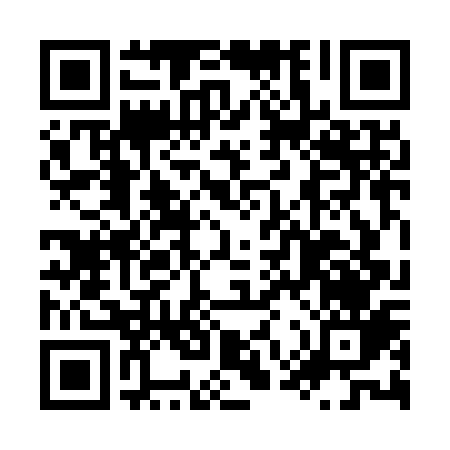 Ramadan times for Agudos, BrazilMon 11 Mar 2024 - Wed 10 Apr 2024High Latitude Method: NonePrayer Calculation Method: Muslim World LeagueAsar Calculation Method: ShafiPrayer times provided by https://www.salahtimes.comDateDayFajrSuhurSunriseDhuhrAsrIftarMaghribIsha11Mon5:015:016:1712:263:526:356:357:4512Tue5:025:026:1712:253:526:346:347:4413Wed5:025:026:1712:253:516:336:337:4314Thu5:035:036:1812:253:516:326:327:4215Fri5:035:036:1812:253:506:316:317:4116Sat5:045:046:1812:243:506:306:307:4017Sun5:045:046:1912:243:506:296:297:3918Mon5:055:056:1912:243:496:286:287:3819Tue5:055:056:1912:243:496:276:277:3720Wed5:055:056:2012:233:486:266:267:3621Thu5:065:066:2012:233:486:256:257:3522Fri5:065:066:2112:233:486:246:247:3423Sat5:065:066:2112:223:476:236:237:3324Sun5:075:076:2112:223:476:226:227:3225Mon5:075:076:2212:223:466:216:217:3226Tue5:085:086:2212:213:466:216:217:3127Wed5:085:086:2212:213:456:206:207:3028Thu5:085:086:2312:213:456:196:197:2929Fri5:095:096:2312:213:446:186:187:2830Sat5:095:096:2312:203:446:176:177:2731Sun5:095:096:2412:203:436:166:167:261Mon5:105:106:2412:203:426:156:157:252Tue5:105:106:2412:193:426:146:147:243Wed5:105:106:2512:193:416:136:137:234Thu5:115:116:2512:193:416:126:127:225Fri5:115:116:2512:183:406:116:117:216Sat5:115:116:2612:183:406:106:107:207Sun5:125:126:2612:183:396:096:097:208Mon5:125:126:2612:183:396:086:087:199Tue5:125:126:2712:173:386:086:087:1810Wed5:125:126:2712:173:386:076:077:17